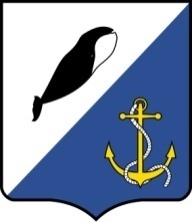 АДМИНИСТРАЦИЯ ПРОВИДЕНСКОГО МУНИЦИПАЛЬНОГО РАЙОНАПОСТАНОВЛЕНИЕ	В соответствии со ст. 179 «Бюджетного кодекса Российской Федерации», руководствуясь Уставом Провиденского муниципального района, администрация Провиденского муниципального районаПОСТАНОВЛЯЕТ:1. Внести в постановление главы администрации Провиденского муниципального района от 23.07.2012 г. № 118 «Об утверждении долгосрочной целевой программы «Противодействие терроризму и экстремизму в Провиденском муниципальном районе на 2013-2016 годы» следующие изменения:1.1. Слова «долгосрочная целевая программа» по всему тексту постановления и программы, заменить словами «муниципальная программа» в соответствующих падежах.2. Контроль за исполнением настоящего постановления возложить на Организационно-правовое управление администрации Провиденского муниципального района (Рекун Д.В.).3. Настоящее постановление вступает в силу с момента подписания и подлежит размещению на официальном сайте администрации Провиденского муниципального района (www.provadm.ru).Глава администрации                                                                 С.А. Шестопаловот 19 ноября 2013 г.№  190 п. ПровиденияО внесении изменений и дополнений в постановление главы администрации Провиденского муниципального района от 23.07.2012 г. № 118 «Об утверждении долгосрочной целевой программы «Противодействие терроризму и экстремизму в Провиденском муниципальном районе на 2013-2016 годы»